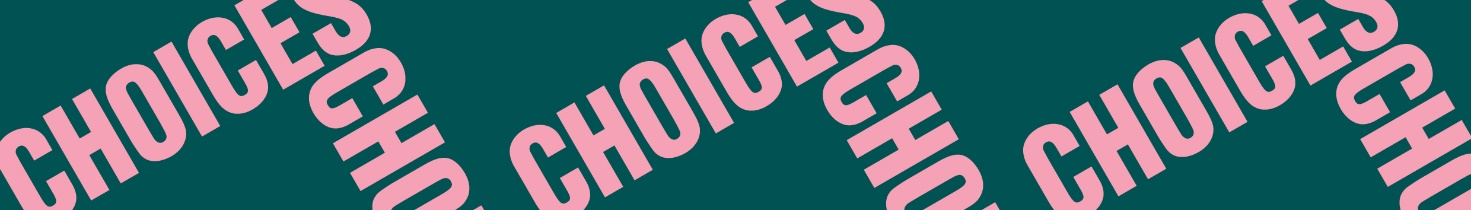 Choices and ConsequencesNew BeginningsGrammatik 2: Gradbøj adjektiver Læs om gradbøjning af adjektiver i din grammatikbog. Skriv 3-5 regler ned, der forklarer, hvordan man gradbøjer adjektiver på engelsk. Adjektiverne i første kolonne i følgende oversigt er alle fra teksten. Gradbøj dem i komparativ og superlativ. Find et synonym til hvert adjektiv. PositivKomparativSuperlativSynonym1.colorful 2. small3.stupid4.happy 5.little6.selfish7.bored8. good9.new10.bitter